Hội nghị triển khai xét, công nhận sáng kiến cấp cơ sở ngành giáo dục và đào tạo tỉnh Hưng Yên năm 2022 Thực hiện Quyết định số 924/QĐ-SGDĐT ngày 15/4/2022 về việc thành lập Hội đồng xét, công nhận sáng kiến cấp cơ sở ngành Giáo dục và Đào tạo năm 2022,  7h30 ngày 29/4/2022, Sở Giáo dục và Đào tạo tổ chức Hội nghị triển khai xét, công nhận sáng kiến cấp cơ sở ngành giáo dục và đào tạo tỉnh Hưng Yên năm 2022. Tham dự Hội nghị có Lãnh đạo Sở Giáo dục và Đào tạo, lãnh đạo và chuyên viên phòng CTTT-GDCN và 56 cán bộ, giáo viên cốt cán là ủy viên của Hội đồng thẩm định 337 sáng kiến (thuộc 20 chuyên môn, lĩnh vực khác nhau) của 28 đơn vị giáo dục trên địa bàn tỉnh. Ông Trần Tuấn Dương - TP CTTT-GDCN phổ biến thời gian, quy chế làm việc … của Hội đồng xét, công nhận sáng kiến: từ ngày 29/4 đến 05/5/2022 chấm thẩm định lần 1, từ ngày 6/5 đến 9/5/2022 chẩm thẩm định lần 2; ngày 10/5/2022 thu hồ sơ đã thẩm định vòng 2 đồng thời thống nhất điểm giữa 2 giám khảo nếu đánh giá lệch nhau quá 5 điểm; Từ ngày 10/5 đến ngày 12/5/2022 hội đồng xem xét phản biện đối với sáng kiến do đồng tác giả thực hiện (nếu thấy cần phải làm rõ các nội dung, thắc mắc)…Kết thúc Hội nghị, ông Đỗ Tiến Hùng - Phó Giám đốc Sở Giáo dục và Đào tạo yêu cầu Hội đồng chấm, thẩm định, đánh giá, xét, công nhận các sáng kiến năm học 2021-2022 của cán bộ quản lý, giáo viên và nhân viên các đơn vị giáo dục thuộc ngành Giáo dục và Đào tạo tỉnh Hưng Yên đảm bảo khách quan, công bằng, chính xác, nghiêm túc và đúng quy định.Một vài hình ảnh về Hội nghị triển khai xét, công nhận sáng kiến cấp cơ sở ngành giáo dục và đào tạo tỉnh Hưng Yên năm 2022. 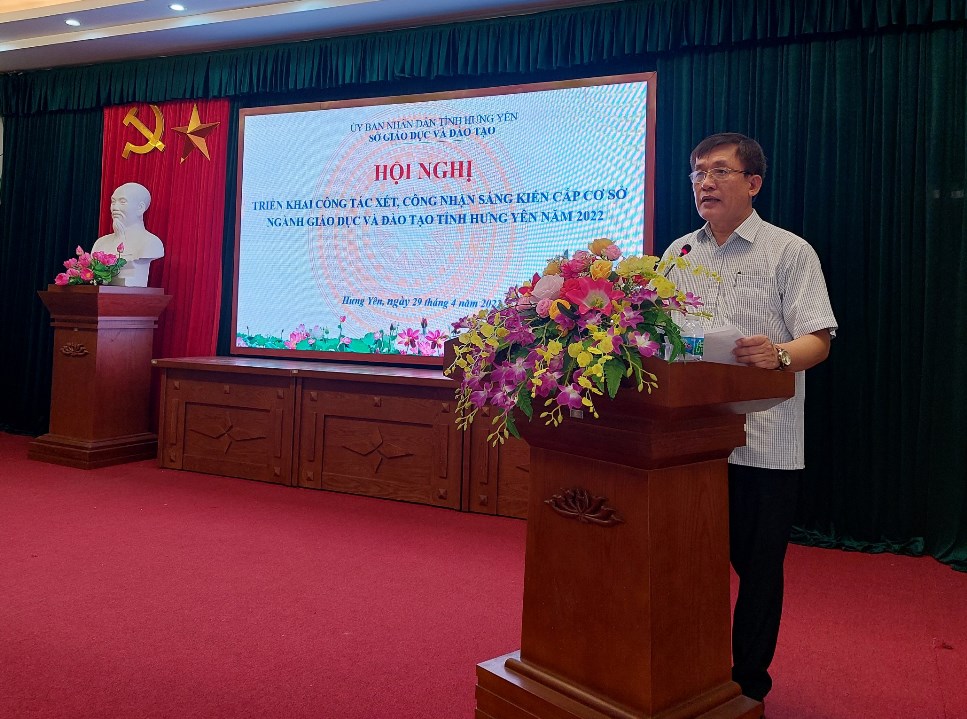 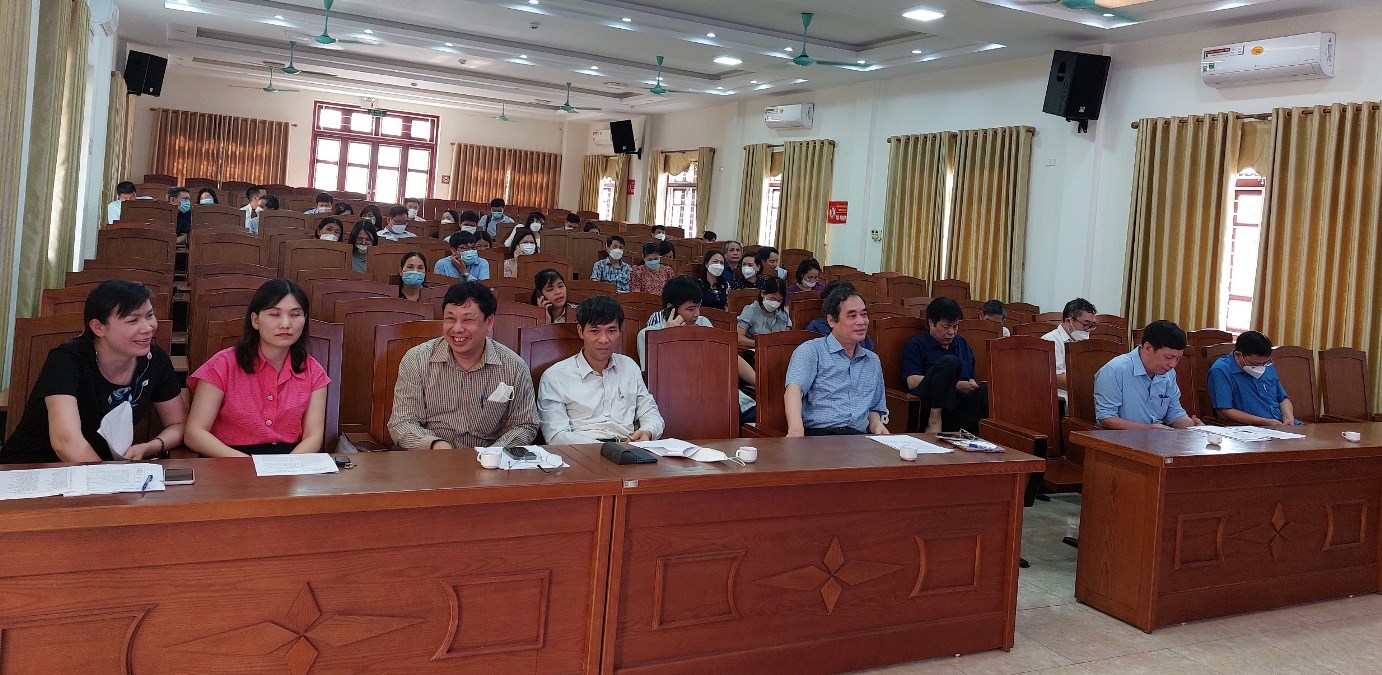 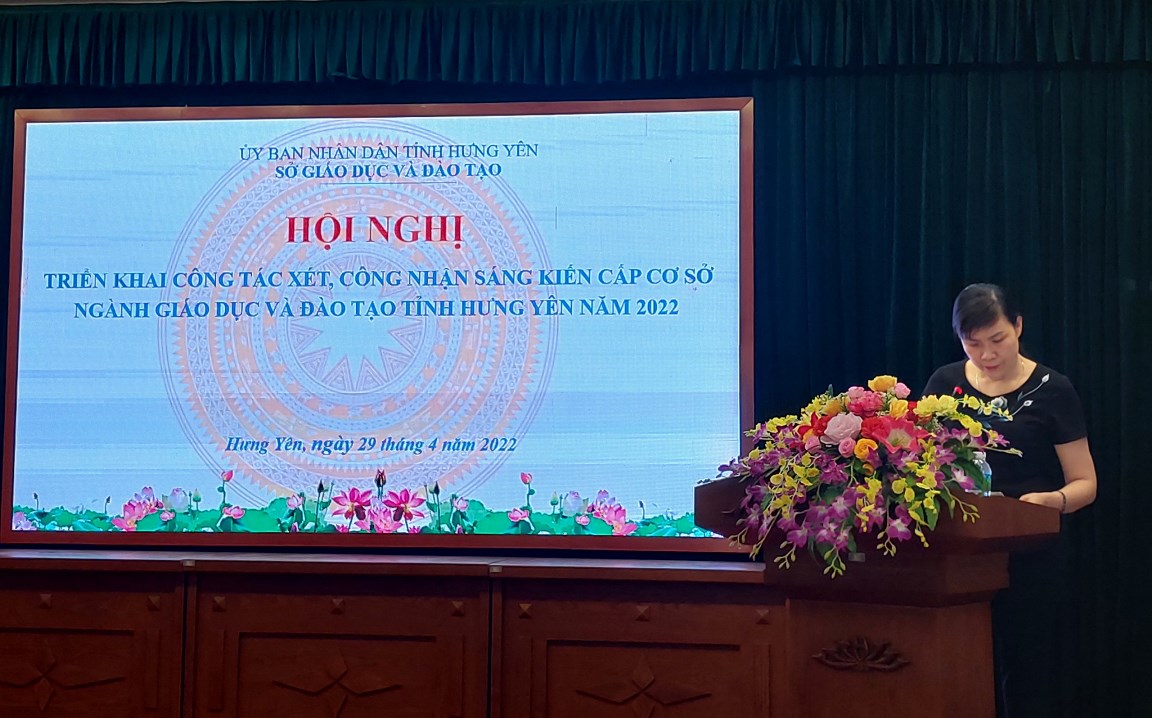 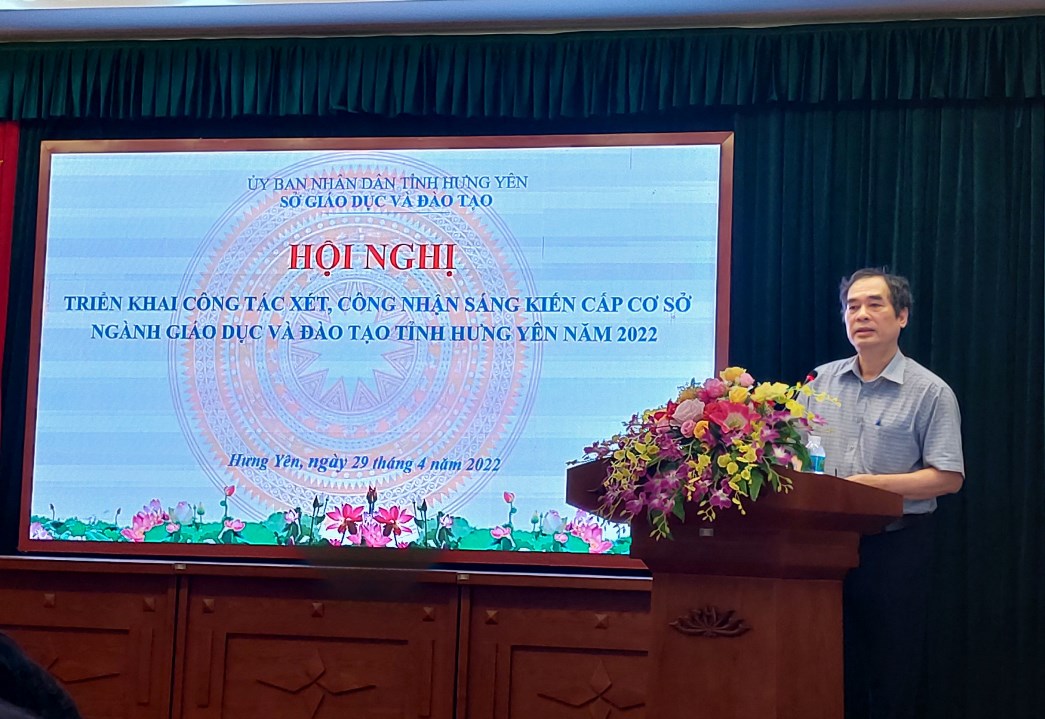 